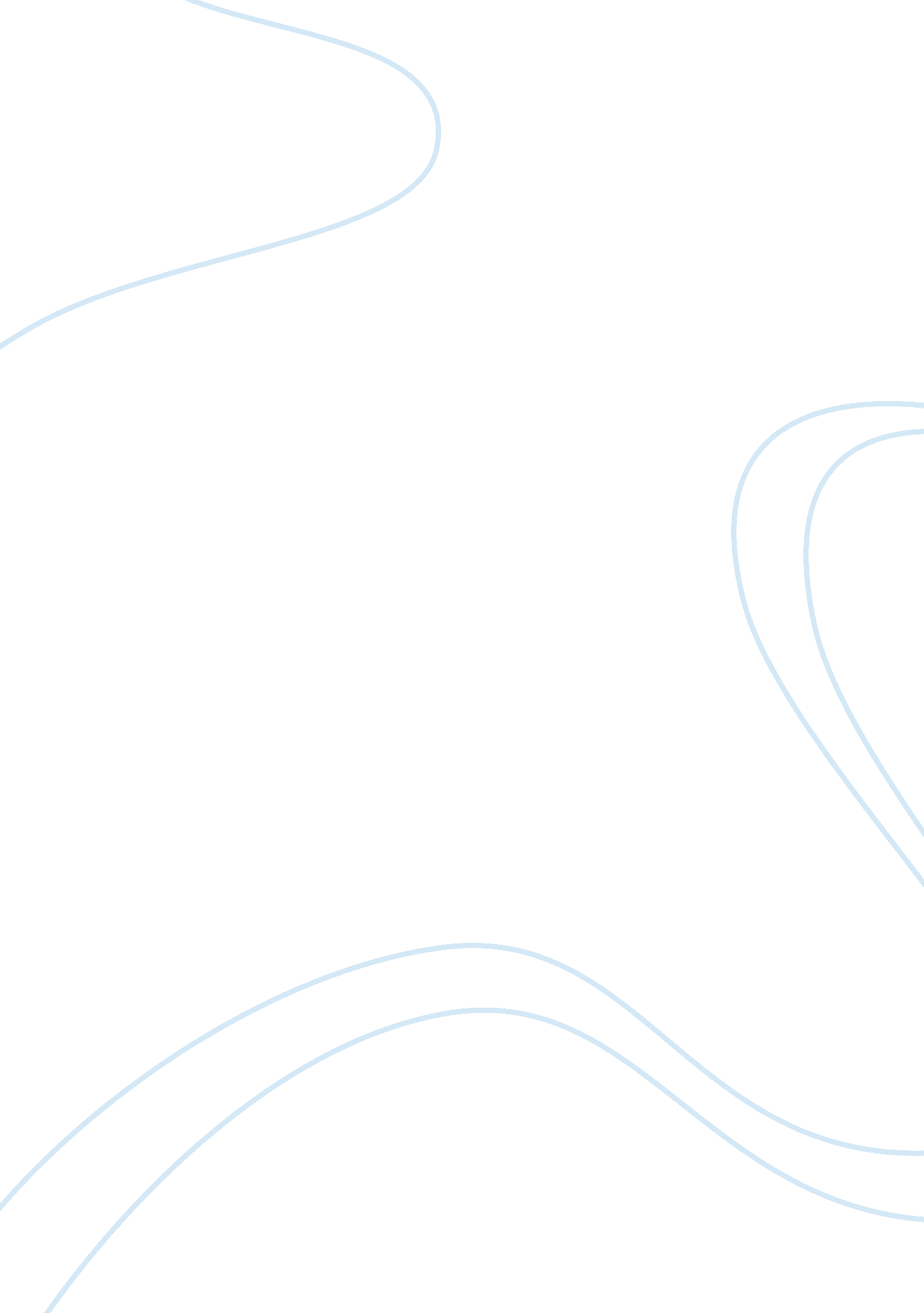 Advertisement on tvBusiness, Marketing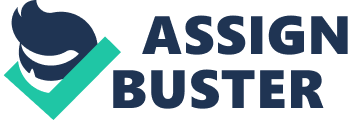 Today it is very common in industrialized countries for a household to have at least one television. In fact, it is so common that it is difficult to imagine a household without TV. This shows just how important television is. To understand how important television is, we can look at the variety of programs and valuable content it offers and the purposes it serves in daily life. First of all, there are many different types of programs on television. The viewer can watch a weather report to prepare for the day. Cartoons and sport provide relaxation and fun. School programs, documentaries and the news teach us about the world. And advertisements inform us about products and new ideas. Secondly, the content is very appealing because it is realistic and up to date. As TV is a medium that combines moving, color images and sound, it resembles real life, so the viewers can identify with what they see. Furthermore, moderntechnologymeans that the content is up to date, for example, news reports can be broadcast live and from all over the world. This means that information is available almost anywhere at any time. Finally, TV can be used to enhance many important aspects of everyday life. People seek entertainment and distraction, and TV can give us that in the form of films or cartoons. People wanteducation, information and instruction because they are inquisitive and like to learn. TV gives us this in documentaries or educational programs, and in reports or cultural programs. People enjoy creativity, and TV gives us that in the work of all the people involved in creating clever film scripts, effective scenery, witty dialogues or magnificent camera shots. TV gives us the world, other cultures, other people, languages and ideas. It introduces us to knowledge. As we have seen, television offers us a wide range of valuable programs and content and serves many purposes in our daily lives. TV not only provides many types of programs with interesting and broad content, but it also serves to fulfill our needs in terms of entertainment and knowledge. TV is an integral and vital medium today. It can contribute positively to the education of society and people’s awareness of others, and it will continue to have a strong influence for many years to come Television is very important in human life. Because these day people has pressure of work and has lot ofstressin mind. So television play important role to release pressure and stress byRockks Was this Helpful or Not Helpful Anonymous 74%Helpful It helps us to know what is happening all over the world through the discussions it educates us in the areas we are not familiar with by Anonymous Was this Helpful or Not Helpful Anonymous 77%Helpful Because without it most of us would be living without knowing what is happening elsewhere. by Anonymous Was this Helpful or Not Helpful Arnavcoool 64%Helpful Television has done a lot to our life. if we see the positive side then it is the only system that keeps us up to date with the different happenings in the outside world. moreover, entertainment which is the need of hour is being done by it, in many families it helps student life when they hear some news, watch English movies which in a way makes them little bit broad minded. over and above all it is a source of many usefull things that are really necessary to our daily life. byArnavcoool Was this Helpful or Not Helpful Anonymous 54%Helpful I like it cause its cool, and fun, so yeah... I love it by Anonymous Was this Helpful or Not Helpful Kristiw 44%Helpful It keeps us up to date on what is going on in the world if you watch the news. Also for us mothers with little ones(I have a 2 year old) it is a great source of entertainment and distraction so I can clean or cook for at least 15 to 20 minutes at a time..... Lol by Kristiw Was this Helpful or Not Helpful Anonymous 17%Helpful Television can helps us in our life if theGoogleTV device is attach with television. Google TV device is the beauty of television. Television entertainment is bored and incomplete without Google TV device. HDMI port is necessary for Google TV device. With Google TV devices, we can browse internet on TV. We can enjoy movies, chatting, videos, channels, games including sensor based games, android apps like Pandora, CNBC etc. We can also enjoy TV, internet, android apps at the same time with Google TV device. by Anonymous Was this Helpful or Not Helpful Miss-b 30%Helpful Over 90% of the time because of entertainment, then it's also part of being updated. Television has had a mostly negative effect on society. bahareh Apr 26, 2011, 10: 21am #1 Television shows are the most popular program that can amuse people who are interested in watching them. Nowadays, people especially children are depended on TV to spend their time, and they would rather to fill up their schedule by sitting in front of TV and watching it. However, watching TV brings mostly negative effects such as threat to the maintenance of traditionalfamilyvalues, children's future, and people's behavior. Nowadays, television threats to the maintenance of traditional family values. Parents spend less time with their children now, and they are too busy to be with their children. However, TV can be the third parent for children, and children are willing to spend the rest of their daily time to watch it instead of being with their parents. However, there were different relationship between parents and children before the TV invention, which was stronger and more connectable. Unfortunately, old values will slowly slip away and new ones, established by TV, will take their place. Watching TV provides many disadvantages for our children's future and theirhealth. While watching TV, children have less play time and also physical activities in open space with their friends, so they won't be able to have a healthy life. Besides, another issue related to watching TV, is a developmental disorder in the part of brain which is for language skill; therefore, children can't pay attention effectively; have concentration. TV has brought many changes in people's behavior, and their response to others. Most of TV shows contains of many various advertisements that could affect on people and mainly on their children. People especially children may have early exposure to wild variety of things such as super hero shows like superman and all things that are related to him and his story, so children try to act like Superman whether it is a good behavior or not. Therefore, media such as TV impacts deeply on children mind, and their virtual view of their life. Finally, although television has had many negative effects on our life, it can be a good tool for learning or discovering new subjects. Sometimes, children use it as a resource to increase their knowledge and information, but not spending too much time only on watching it . As a result, people should consider all consequences of watching TV, and other negative circumstances like losing traditional family values or children's future. Positive impacts on people Positive impacts could be education. There are some very thought provoking and informative shows on tv. It can also give you some needed information about products, services, important dates or alerts, our country, the war, just about anything that is effecting the public at large. Negative could be the allowances of sexuality for minors, negative politics, incorrect information, or if something scary is on it could cause nightmares. positive: helps society remain informed about current events and about other things ( such as nature shows, etc) Positive it give lot's of information is a very good center of news that keep us in contact with our world. ow they have great learning channels like national geographic, discovery and history channel and more on the negative side most of the entertainment is junk and promote to much ideas forviolenceand sex to young people. negatives: well, it has been clinically proven that TV's do not affect your eyesight, so just scratch that out. TV do, however, require that one spend less time socializing about current events and debating on them, as there are many shows that do exactly this and there is no need for a debate anymore,. This affects sociologically. he media affects EVERYONE, including magazines and other sorts of entertainments.. have u realized that ever since television came out, people started to look at guys differently and changed their own appearance.. sort of like imitating the people ur watching cuzur thinking their so special and you want to be like them so badly that uve become a monster.. lmao.. I don't think it has a postive impact excluding entertainment Televison is educational even if its a cartoon there is educational stuff in every show you watch. I really didnt notice that untill a year ago but it is true. So next time when your watching something try and see if you can learn something because I bet you can. Some experts, however, believe that TV is not all that bad. They qualify through that viewing TV can be good if it is done in moderation, and if the program being watched is selected: Some TV shows can educate, inform and inspire. It can be more effective than books or audiotapes in teaching your kid about processes like how a plant grows or how to bake a cake. Studies show that kids who watch educational and non-violent children’s shows do better on reading and math tests than those who do not watch these programs. Kids who watch informative and educational shows as preschoolers tend to watch more informative and educational shows when they get older. They use TV effectively as a complement to school learning. On the other hand, kids who watch more entertainment program watch fewer informative programs as they get older (Macbeth, 1996). Preschoolers who viewed educational programs tend to have higher grades, are less aggressive and value their studies more when they reach high school, according to a long-term study (Anderson, et. al, 2001). Finally, scientists from the University of Siena found that children experience a soothing, painkilling effect by watching cartoons. So perhaps, a little entertainment TV can be a source of relief to kids who are stressed or are in pain. It is hard to avoid television if you are a kid. People in the house are usually tuned in to TV - siblings as well as parents. In some homes, the television is perpetually " on" even without anyone watching. It is common for parents and caregivers to use TV as a substitute babysitter. Also, many parents buy videos that they think can make their kids smart. But how does watching TV really affect children? The bad news is, the majority of experts think that a TV/video-drivenculturehas bad effects on kids - and may prevent kids from being smart. They cite the following: TV provides no educational benefits for a child under age 2. Worse, it steals time for activities that actually develop her brain, like interacting with other people and playing. A child learns a lot more efficiently from real interaction - with people and things, rather than things she sees on a video screen. TV viewing takes away the time that your child needs to develop important skills like language, creativity, motor, and social skills. These skills are developed in the kids’ first two years (a critical time for brain development) through play, exploration, and conversation. Your kid’s language skills, for example, do not improve by passively listening to the TV. It is developed by interacting with people, when talking and listening is used in the context of real life. TV viewing numbs your kid's mind as it prevents your child from exercising initiative, being intellectually challenged, thinking analytically, and using his imagination. TV viewing takes away time from reading and improving reading skills through practice (Comstock, 1991). Kids watching cartoons and entertainment television during pre-school years have poorer pre-reading skills at age 5 (Macbeth, 1996). Also, kids who watch entertainment TV are also less likely to read books and other print media (Wright ; Huston, 1995). According to Speech and language expert Dr. Sally Ward, 20 years of research show that kids who are bombarded by background TV noise in their homes have trouble paying attention to voices when there is also background noise. Kids who watch a lot of TV have trouble paying attention to teachers because they are accustomed to the fast-paced visual stimulation on TV. Kids who watch TV more than they talk to their family have a difficult time adjusting from being visual learners to aural learners (learning by listening). They also have shorter attention ps. School kids who watch too much TV also tend to work less on their homework. When doing homework with TV on the background, kids tend to retain less skill and information. When they lose sleep because of TV, they become less alert during the day, and this results in poor school performance. TV exposes your kid to negative influences, and promotes negative behavior. TV shows and commercials usually show violence, alcohol, drug use and sex in a positive light. The mind of your kid is like clay. It forms early impressions on what it sees, and these early impressions determine how he sees the world and affect his grown-up behavior. For instance, twenty years of research has shown that children who are more exposed to media violence behave more aggressively as kids and when they are older. They are taught by TV that violence is the way to resolve conflict – as when a TV hero beats up a bad guy to subdue him. Kids who watch too much TV are usually overweight, according to the American Medical Association. Kids often snack on junkfoodwhile watching TV. They are also influenced by commercials to consume unhealthy food. Also, they are not running, jumping, or doing activities that burn calories and increase metabolism. Obese kids, unless they change their habits, tend to be obese when they become adults. Researchers from the University of Sydney report a link between total screen time and retinal artery width in children. Kids with lots of screen time were found to have narrow artery in their eyes, which may indicate heart risk. TV watching also affects a child’s health and athletic ability. The more television a child watches, even in the first years of life, the more likely he is to be obese and less muscularly fit, according to a study by the University of Montreal. Even though your kid does not aspire to be a football star, his athletic abilities are important not only for physical health, but predicting how physically active he will be as an adult Why people shouldn’t watch too much television Watching television is an experience shared by most adults and children. It is cheap, appealing, and within the reach of the general public. In this way, TV has become an important mass media around the world. Sadly, this resource isn’t used in a way that people could get the best possible benefits from it. The purpose of this essay is to persuade the reader that people shouldn’t watch too much television because the content of many TV programs is not educational; it makes people waste time that could be used in more beneficial activities; and it negatively affects people’s mental development. The first reason why people shouldn’t watch too much television is because the content of many TV programs is not educational. Nowadays, we can see movies, series, and shows that present scenes of violence, sex, and drugs. This has established wrong concepts among the audience that influence them into having a negative behavior. Moreover, the impact this tendency has on children is worse because they grow up with the idea of a world where women must be slender and blonde to stand out, where problems can only be solved withmoneyand violence, and where wars are inevitable. The second reason why people shouldn’t watch too much television is because it makes people waste time that could be used in more beneficial activities. The time we spend watching TV could be applied to useful activities like exercise, reading, interacting with friends and family, activities that are a crucial for a healthy lifestyle. The third reason why people shouldn’t watch too much television is because it negatively affects people’s mental development. According to several scientific studies, watching TV for prolonged periods of time has a negative effect over the intellectual development of children and leads to deterioration of the mental capacity in older people by causing both attention and memory problems in the long term. In conclusion, people shouldn’t watch too much television because the content of many TV programs is not educational; it makes people waste time that could be used in more beneficial activities; and it affects people’s mental development. However, this doesn’t mean that we should ban TV, but if we are going to watch it, we should do it with moderation. Television is a resource that we should learn to use through the right selection of programs by taking an active and critical attitude towards it. Independent Writing: The purpose of television is to educate, not to entertain. o you agree with that? ---***--- One of the most important inventions of the human’s history is television (TV). Since it was invented, the broadcasting machine has been used for many purposes, it helps people relax, entertain them, not just educates. Obviously, there are many TV programs that are designed to educate people, keep the viewers aware of what are happening in the wide world. Nowadays, in the hasty pace of life, people are spending more and more time on getting knowledge on TV not only for their jobs but also for daily purposes. People can know about the severe war in the Middle East, the presentation of the President or how the NYSE is working. The entertaining purpose of TV is apparent, and it is an important purpose, too. After working hard, a person needs to rest, also, after being educated, he craves for being entertained. Teaching is not all, but teaching and entertaining when go together can have a good effect on TV viewers. The knowledge that they have got earlier can be absorbed more easily later on. They can listen tomusic, watch game-shows and other pleasure activities. This way, the stress that has strained viewers can be blown out more easily. Not only helping people get out of stress, but TV also makes them have new ideas, and thoughts. The colors and sound that they see in many entertainment programs on the screen can somehow affect the brain, motivate it to work in diverse ways, hence the creation of art, songs or evenscience. The entertaining programs on TV can also connect people all around the world, especially through interactive programs. People can share their opinions, their thoughts about certain global issues, therefore, not only the understanding among countries is improved but also the problems at the time can be solved more easily. Through TV, several songs that bear peace messages, such as “ Heal the world”, can spread to many people, evoking in them the wish for peace and humanity. To sum up, the educating purpose of TV cannot be denied, but is that all while there are also many programs on TV that are designed to make people laugh, cry, be happy or sad? TV should be seen as a device that can both educate and entertain viewers, not just a strictteacherwho always forces his learners to be stressful with dry knowledge. 